th AnnualTacoma Sportsman's clubKids Fishing Derby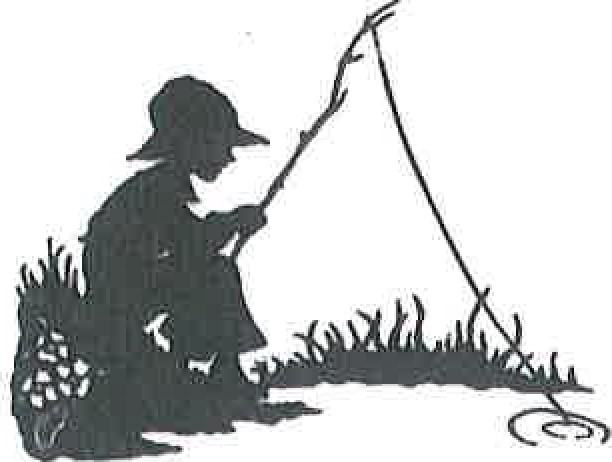 Saturday May 19th 2018Bradley Lake Park 531 31st Ave. SE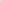 Puyallup WA 983747am - NoonKids 14 and under come and fish for free!Poles and bait will be provided. Prizes will be awarded.253-537-6151 www.tacomassportsmensclub.comAlso Sponsored by these fine retailers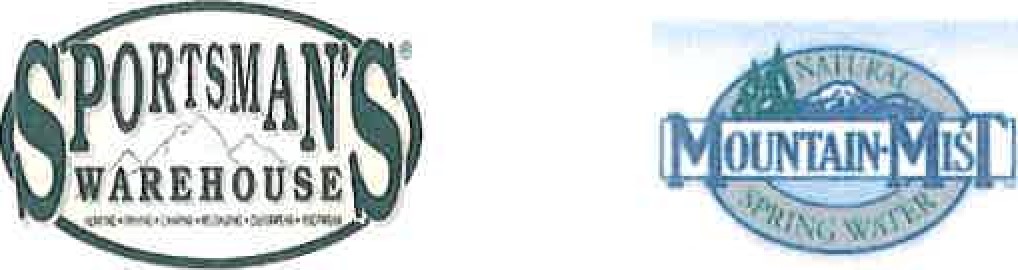 